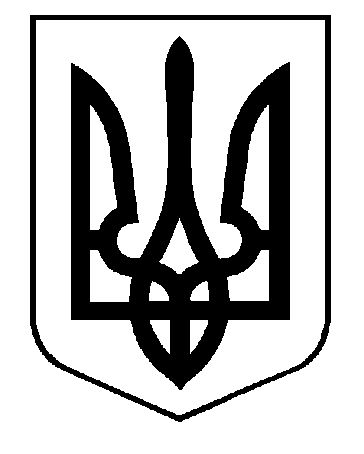 УКРАЇНАЖИТОМИРСЬКА МІСЬКА РАДАпроєкт Р І Ш Е Н Н Явід ________ № ______	м. ЖитомирЗ метою забезпечення ефективного використання земельного фонду Житомирської міської об’єднаної територіальної громади в особі Житомирської міської ради у ринкових умовах та поповнення міського бюджету, відповідно до Земельного кодексу України,  керуючись   п. 34, ч. 1 ст. 26 Закону України «Про місцеве самоврядування в Україні», міська радаВИРІШИЛА:1. Включити до переліку земельних ділянок для підготовки лотів до проведення земельних торгів у формі аукціону з продажу у власність земельні ділянки несільськогососподарського призначення:1.1. кадастровий номер 1810136600:06:021:0075, площа 0,0317 га,  що розташована за адресою: м.Житомир, вул. Кооперативна, 7-г, категорія земель – землі промисловості, транспорту, зв’язку, енергетики, оборони та іншого призначення, код класифікації видів цільового призначення земель – 11.02 (для розміщення та експлуатації основних, підсобних і допоміжних будівель та споруд підприємств переробної, машинобудівної та іншої промисловості);1.2. кадастровий номер 1810136600:07:005:0043, площа 0,0769 га,  що розташована за адресою: м.Житомир, вул. Промислова, 1/154, категорія земель – землі промисловості, транспорту, зв’язку, енергетики, оборони та іншого призначення, код класифікації видів цільового призначення земель – 11.02 (для розміщення та експлуатації основних, підсобних і допоміжних будівель та споруд підприємств переробної, машинобудівної та іншої промисловості).2. Надати територіальній громаді в особі Житомирської міської ради дозвіл на проведення експертної грошової оцінки земельних ділянок, що зазначені у пункті 1 цього рішення.3. Житомирській міській раді затвердити експертну грошову оцінку земельних ділянок у порядку встановленому чинним законодавставом України.4. Переможцям земельних торгів відшкодувати витрати Організатора земельних торгів (Житомирській міській раді) на виготовлення звітів про експертну грошову оцінку земельних ділянок.5. Доручити департаменту містобудування та земельних відносин Житомирської міської ради організувати проведення робіт до підготовки земельних ділянок до продажу на земельних торгах у формі аукціону.6. Контроль за виконанням цього рішення покласти на першого заступника міського голови з питань діяльності виконавчих органів ради.Міський голова                                                                       Сергій СУХОМЛИН